С 9 по 15 июля  России проводится акция «Подари мне жизнь!», направленная на информирование общества о медицинском, нравственном и этическом вреде абортов, сокращение их количества, сохранение семейных ценностей. Проведение акции приурочено к тесно связанному с ней Дню семьи, любви и верности.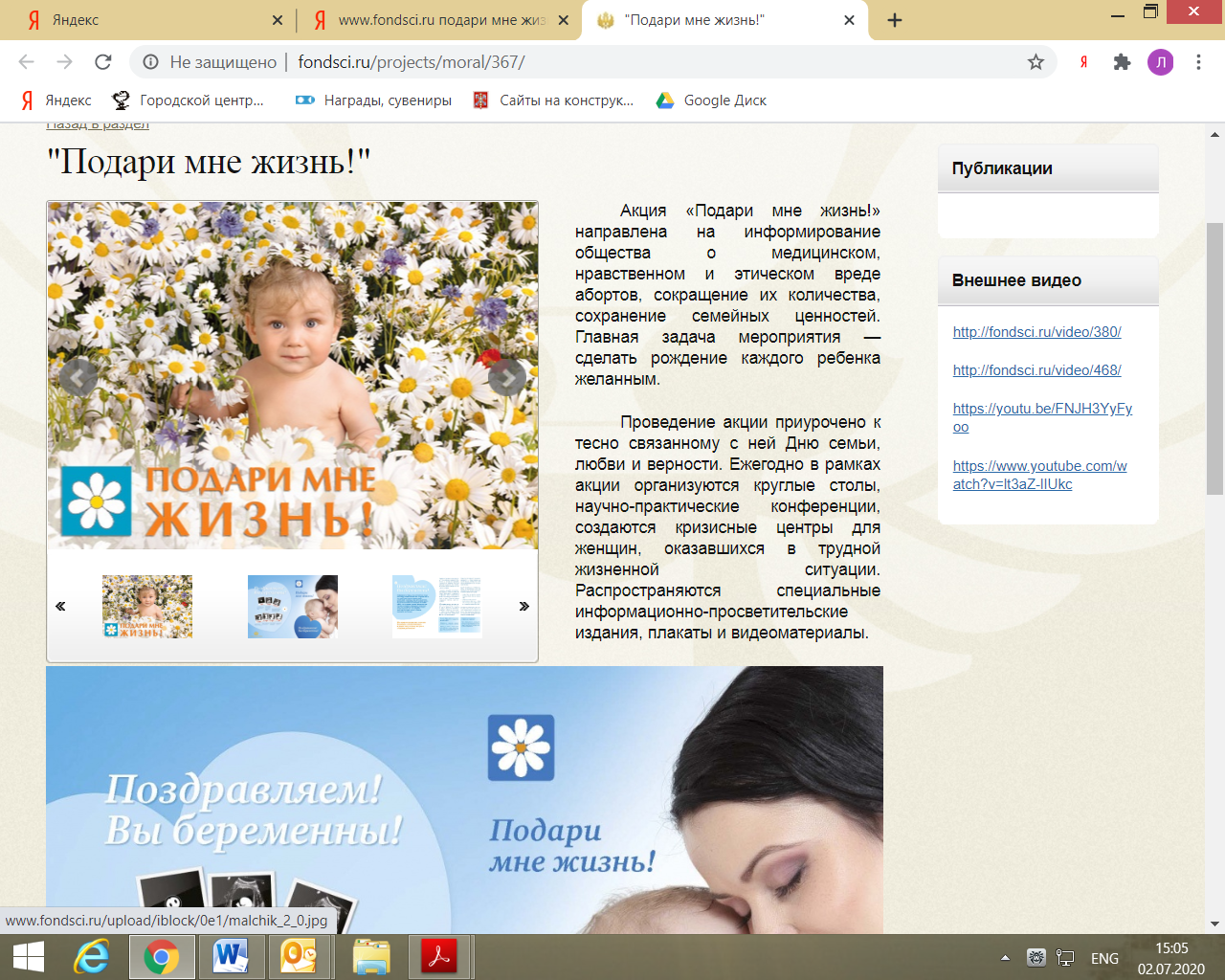 Городской центр медицинской профилактики,поддерживая  акцию «Подари мне жизнь!», организует онлайн трансляцию лекций на  видеохостинге YouTube. Лектор: Добряков Игорь Валерьевич, кандидат медицинских наук, старший научный сотрудник НМИЦ психиатрии и неврологии им. В.М. Бехтерева, заведующий кафедрой перинатальной психологии Института практической психологии «Иматон».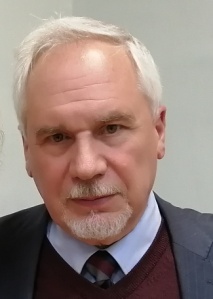 Дата проведения лекций: 9-10 июля 2020г.Темы:            9 июля: «Гармония семейных отношений и планирование беременности»10 июля: «Вопросы сексуальной культуры на современном этапе»Интересующие вопросы можно записать на сайте www.gcmp.ru, на которые ответит лектор. 